Mass and WeightMass:The amount of ____________________ in an object________________________________ based on where you are in the solar system or universeGiven in _____________________________________________________Weight:the _____________________ on an object due to_________________Depends/______________________ based on what the _____________________ _______________ isGiven in units called __________________________________________________________________ = (mass) x (acceleration of gravity)Weight vs Mass: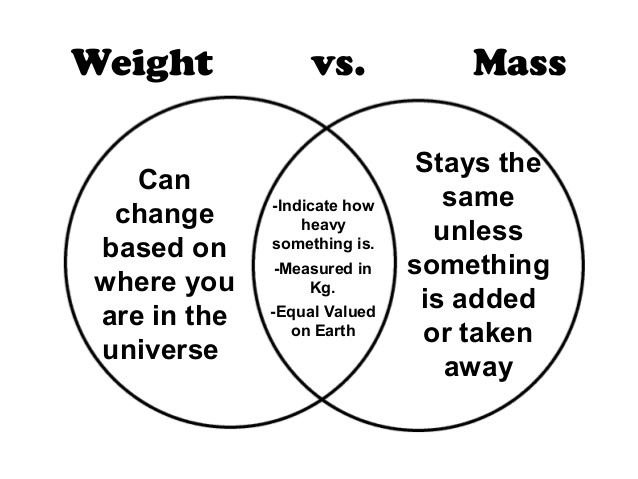 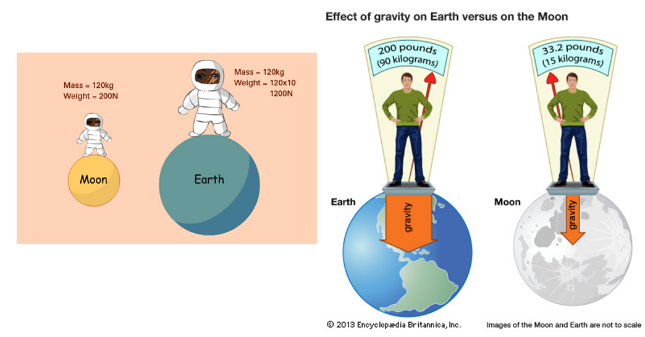 Mass vs Weight Relationship:Mass and Weight are_________________________________ on EarthFor every ___________of mass, there is ___________________ of gravitational force (ON EARTH) pulling down on the objectThe equation for calculating the weight of an object on Earth is: __________________________So, a 100kg human would have a weight of _______________________W=100kg*9.8N/kg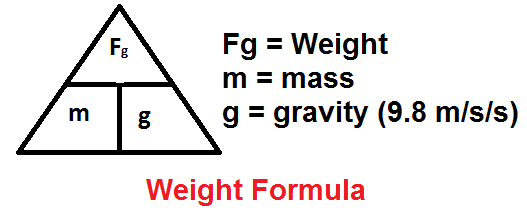 Mass and Weight Examples: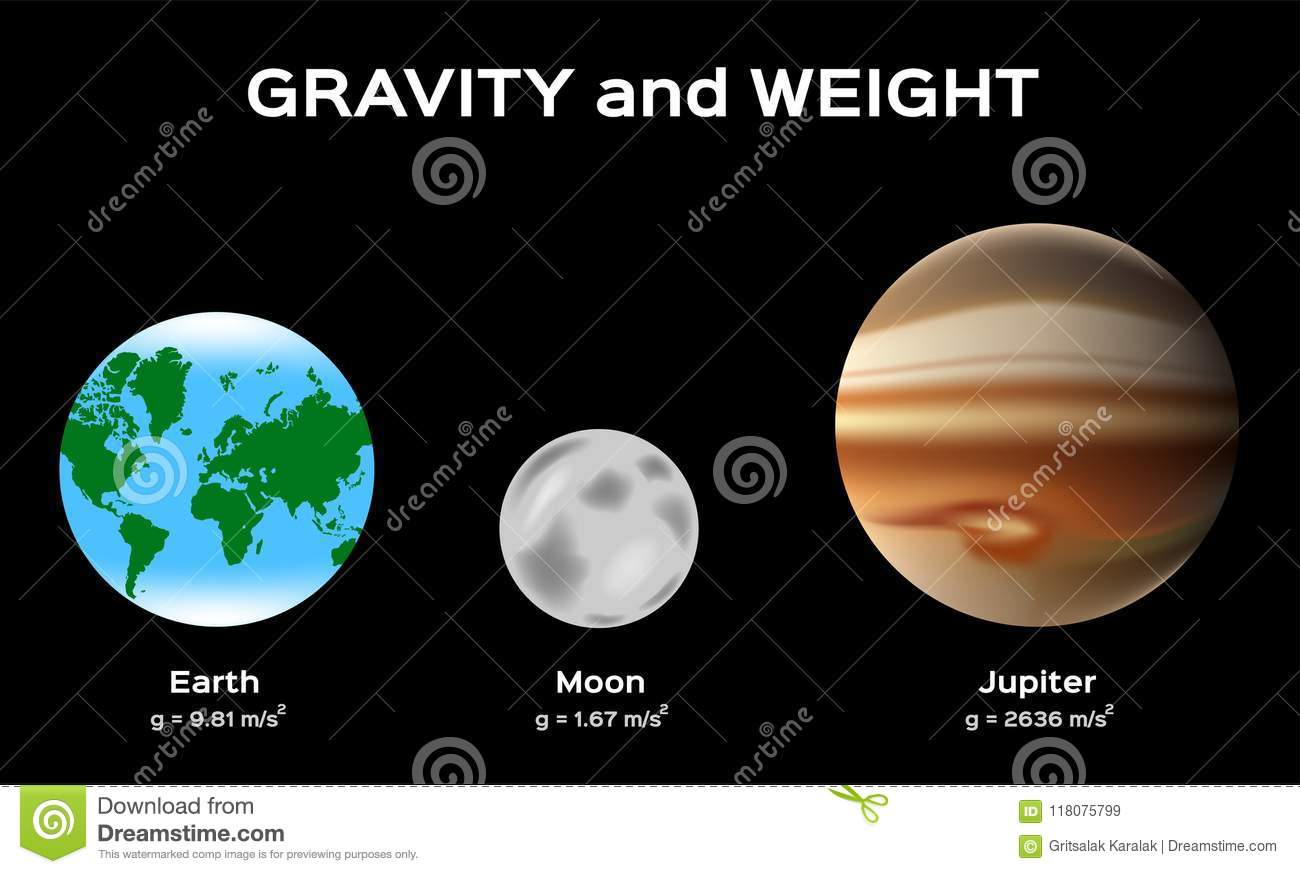 EarthMoonJupiterMass100kg100kg100kgGravitational forceWeight